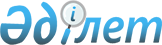 О внесении дополнения в постановление акимата Есильского района Акмолинской области № а-11/274 от 27 ноября 2008 года "Об установлении квоты рабочих мест для инвалидов в размере трех процентов от общей численности рабочих мест по Есильскому району"
					
			Утративший силу
			
			
		
					Постановление акимата Есильского района Акмолинской области от 29 июня 2015 года № а-6/274. Зарегистрировано Департаментом юстиции Акмолинской области 20 июля 2015 года № 4879. Утратило силу постановлением акимата Есильского района Акмолинской области от 23 апреля 2016 года № а-4/132      Сноска. Утратило силу постановлением акимата Есильского района Акмолинской области от 23.04.2016 № а-4/132 (вступает в силу и вводится в действие со дня подписания).

      Примечание РЦПИ.

      В тексте документа сохранена пунктуация и орфография оригинала.

      В соответствии с Законами Республики Казахстан от 24 марта 1998 года "О нормативных правовых актах", от 23 января 2001 года "О местном государственном управлении и самоуправлении в Республике Казахстан", акимат Есильского района ПОСТАНОВЛЯЕТ:

      1. Внести в преамбулу постановления акимата Есильского района Акмолинской области от 27 ноября 2008 года № а-11/274 "Об установлении квоты рабочих мест для инвалидов в размере трех процентов от общей численности рабочих мест по Есильскому району" (зарегистрировано в реестре государственной регистрации нормативных правовых актов от 6 января 2009 года № 1-11-96, опубликовано 16 января 2009 года в газете "Жаңа Есіл") следующее дополнение:

      - после слов "О местном государственном управлении" дополнить словами "и самоуправлении".

      2. Контроль за исполнением настоящего постановления акимата Есильского района возложить на руководителя аппарата акима Есильского района Есжанова Д.Б.

      3. Настоящее постановление акимата Есильского района вступает в силу со дня государственной регистрации в Департаменте юстиции Акмолинской области и вводится в действие со дня официального опубликования.


					© 2012. РГП на ПХВ «Институт законодательства и правовой информации Республики Казахстан» Министерства юстиции Республики Казахстан
				
      Аким района

А.Калжанов
